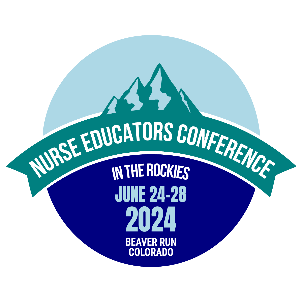 The Nurse Educators Conference in the Rockies is the event that nurse educators should not miss! By participating in this conference, educators will be exposed to the latest nursing education advancements, forge meaningful connections, and engage in professional development opportunities that are essential for enhancing their teaching practices. This conference promises to empower nurse educators to revolutionize nursing education, inspire future generations of nurses, and ultimately contribute to the improvement of healthcare worldwide. We strongly urge all nurse educators to seize this extraordinary opportunity and join us in Breckenridge for an unforgettable educational experience.ExpenseExplanationCostRegistration Fees make sure to include any additional fees associated with any pre-conferences you wish to attendRegistration Fees1.2.3.$Airfare$Lodging/HotelNumber of nights, room rate, and taxes$TransportationShuttle or Rental Car$Mileage/Parking  Parking $5/nightMileage from DIA 100 miles$Food Per DiemPer company. See registration page to see which meals are covered at the conference$Total$